Hausordnung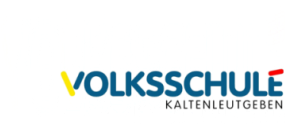 	der Volksschule Kaltenleutgeben	 ​​Liebe Eltern und Erziehungsberechtigte!Die Schulordnung, eine Verordnung des Unterrichtsministeriums, gibt verpflichtende Regeln für das Miteinander in der Schule vor. Damit unsere Schüler:innen bestmöglich lernen und Lehrer:innen sach- und fachgerecht unterrichten können, bitten wir Sie, unsere Hausordnung, die darauf aufgebaut wurde, zu respektieren und diese einzuhalten.​Bringen Sie Ihr Kind pünktlich zur Schule (Einlass ab 7.45; Unterrichtsbeginn 8 Uhr) Begleiten Sie Ihr Kind nur bis zum Schultor.Außerhalb der Unterrichtszeit darf das Schulgebäude nur bei Zusatzunterricht (z.B.: unverbindliche Übungen), in besonderen Ausnahmefällen oder in Notsituationen betreten werden (alarmgesichertes Gebäude).Die Aufsichtspflicht vor und nach Unterrichtsschluss obliegt den Eltern.Schulfremden Personen ist der Aufenthalt im Schulgebäude verboten.Achten Sie auf Sauberkeit in und vor der Schule.Beachten Sie bitte das Nichtrauchergesetz am Schulgelände.Ein höflicher Umgang und eine gute Kommunikation  liegt uns sehr am Herzen.Für Notfälle ist es sehr wichtig, dass Erziehungsberechtigte während der Unterrichtszeit für Lehrpersonal immer erreichbar sind. Änderungen der Daten (Telefonnummer, Adresse,etc.) müssen sofort bekannt gegeben werden.Bei Erkrankung bleibt Ihr Kind zuhause (Ansteckungsgefahr).Eine Erkrankung des Kindes ist umgehend zu melden, meldepflichtige Krankheiten müssen der Schulleitung mitgeteilt werden. Für Elterngespräche  vereinbaren Sie bitte einen Termin.Zum Informationsaustausch nützen Sie bitte die angebotenen Mittel (Apps, Email).Lehrer:innen sind während des Unterrichts nicht erreichbar.Nachrichten, Wichtigmappen oder Mitteilungshefte müssen täglich kontrolliert werden.Urlaube finden ausschließlich in der Ferienzeit statt.Bei verfrühtem, nicht beantragtem Urlaubsantritt sowie bei unentschuldigtem Fehlen und häufig verspätetem Schulbeginn wird das Amt für Jugend und Familie verständigt.Für mutwillige Beschädigung von Schuleigentum haften die Eltern.Für abhanden gekommenes oder beschädigtes Eigentum der Kinder übernimmt die Schule keine Haftung.Handys und Smartwatches bleiben während der Unterrichtszeit ausgeschaltet in der Schultasche Ihres Kindes. Andere elektronische Geräte sind an der Schule nicht erlaubt.Kauf- und Tauschgeschäfte sind an der Schule nicht gestattet.Wir bemühen uns um eine gesunde Ernährung.Unterschrift Erziehungsberechtigte			